Рабочий листпо учебному предмету «Иностранный язык (англ.)»с применением электронного обучения и дистанционных образовательных технологийКласс: 8-БФ.И.О. учителя: Белова Галина Владимировна7 неделя (18.05-22.05)См. Приложение 1 к уроку18.05Задание 1 1.Составьте и запишите 4-5 предложения почему люди любят путешествовать( по образцу)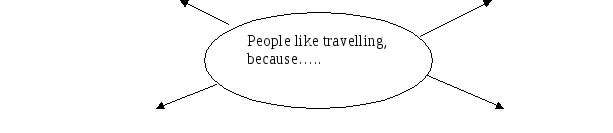 -can visit many different countries- -can see many beautiful places- can visit friends, relatives- can try foreign food- can practise foreign languages- can learn other people’s culture and traditions- can visit tourist attractions- can make friends- can expand outlook- can buy souvenirs- can get unforgettable impressionsЗадание 21Дайте ответ на любые 2 вопросаWhere and when did you travel last?What season do you think is the best for travelling?What are the most popular places for travelling?What country you would like to visit? Why?                                                                                                                 Задание 3Запишите список английских выражений по теме «Travelling» в тетрадь и выучить для подготовки к ОГЭ и ЕГЭdiscover new places — открывать новые местаsee world-famous attractions — увидеть всемирно-известные достопримечательностиimprove knowledge of foreign languages — улучшить знание иностранных языковwalk around the city — гулять по городуenjoy local cuisine — получить удовольствие от местной кухни (еды)the best trip I have ever had — самая лучшая поездкаmost popular type of holiday — наиболее популярный вид отдыхаhave a packaged tour — ехать по путевкеgo on excursions — ездить на экскурсииwould rather go on my own — предпочел бы путешествовать самостоятельно (дикарем)См. приложение 2 к уроку 21.05 (оригинал и перевод текста)Проект ЗнаниеУ нас у всех есть свой собственный 1) любимый вид спорта или хобби в свободное время, но, сколько каждый из нас думает о 2) действиях, которые они производят на окружающую среду. Походы в горы, ловля рыбы в озере или подводное плавание возле кораллового рифа это все примеры 3) способов того как мы взаимодействуем с окружающей средой посредством спорта.
Это означает, что мы должны принять 4) меры, чтобы не навредить окружающей среде, и оставить ее в точности, так как мы ее нашли.
Проект Знание был основан в 2002 году профессиональной ассоциацией инструкторов по дайвингу в Швейцарии. Это некоммерческая организация, основной целью которой является образование дайверов на тему того как 5) уважать и сохранять природу подводного мира. Они верят в то, что нам необходимо защищать водный мир от загрязнения и защищать подвергшиеся опасности виды. Таким образом, 6) будущие поколения смогут наслаждаться красотой наших океанов.Проект Знание предоставляет образование для взрослых и детей о подводной жизни, такой как коралловые рифы, морские черепахи, акулы и киты. Он также 7) организовывает соревнования по подводной фотографии. Но на этом не останавливается! Волонтеры проекта принимают 8) меры по сохранению подводной среды. Каждый год в апреле, дайверы и волонтеры 9) принимают участие в фестивалях дней Земли. Также, каждый сентябрь, тысячи дайверов принимают участие в международном дне уборки 10) собирая мусор с побережья и морского дна. Их работа действительно приносит пользу, и спасибо им за то, что наши побережья, пляжи и наш подводный мир будет
сохранять свою природную красоту.

 оригинал текста, переведенный выше: Project aware
We all have our 1) favourite sports or free-time activities, but how many of us think about the 2) effect they can have on the environment. Trekking in the mountains, fishing in a lake or scuba diving near a coral reef are all examples of 3) ways in which we interact with the environment through our sports. This means that we should take 4) measures not to harm the environment and to leave it exactly as we found it.
Project Aware was founded in 2002 by the Professional Association of Diving Instructors in Switzerland. It is a non-profit organisation whose main aim is to educate divers on how to 5) respect and conserve the underwater environment. They believe that we need to protect the aquatic world from pollution and protect endangered species. In this way, 6) future generations will be able to enjoy the beauty of our oceans.
Project Aware provides education for adults and children on aquatic life such as coral reefs, turtles, sharks and whales. It also 7) organises competitions in underwater photography. But it doesn't stop there! Project Aware volunteers take 8) action to conserve the underwater environment. Every year in April, divers and volunteers 9) take part in the festivities of Earth day. Also, every September, thousands of divers participate in International Clean-up Day by 10) picking up rubbish from shorelines and the seabed. Their work is really making a difference, and thanks to them our coast lines, beaches and our underwater world will keep their natural beauty.
№ п/пДатаРазделТемаФорма обученияСодержание(задания для изучения)Текущий контрольТекущий контрольИтоговый контрольИтоговый контрольКонсультацияКонсультацияРазноуровневые домашние задания№ п/пДатаРазделТемаФорма обученияСодержание(задания для изучения)формасрокиформасрокиформасрокиРазноуровневые домашние задания118.05МОДУЛЬ 8. PASTIMES (На досугеКонтроль письма  ПутешествиеДистанционное и электронное  обучение1) Онлайн-урок в электронном журнале2) перейти  по ссылкеhttps://youtu.be/GkintSAb76s  посмотреть видеоурок на сайте учи.ру Путешествие)https://youtu.be/cDG131GzAIE (фразы для путешествий)3Выполнить задание: см. приложение 1 к уроку 18.05( Задание 1)Самостоятельная работа:  см. приложение 1 к уроку 18.05 (задание 2)  фото- ответ отправить на почту <galya.belova.2016@mail.ru18.05Модульный контроль.22.05Вопросы в вайбере в электронном журнале18.0514.30-15.00221.05МОДУЛЬ 8. PASTIMES (На досуге. Контроль говорения. Мир природы Экологический проект A.W.A.R.E. Развитие навыков аудирования и чтения.Дистанционное и электронное  обучение1) Онлайн-урок в электронном журнале2.перейти по ссылкеhttps://youtu.be/vMUuGYfevMA просмотреть видео урок на сайте учи.ру3)Работа с учебникомСтр.135  прочитать текст см. приложение 2 к уроку 21.05Самостоятельная работа: упр.1 стр.134 учебникафото выслать в вайбере или на почту galya.belova.2016@mail.ruили в эл. журнал21.05Модульный контроль22.05Вопросы в вайбере в электронном журнале21.0514.30-15.00322.05МОДУЛЬ 8. PASTIMES (На досугеДосуг. Модульный  контроль .В поисках приключений. Словообразование. ПовторениеДистанционное и электронное  обучение1) Онлайн-урок в электронном журнале2)Выполнить задание : стр. учебника 136 упр. 13)перейти по ссылкеhttps://youtu.be/fTyC6Dn-o60 посмотреть видео на сайте учи.руСамостоятельная работа: учебник стр.136  упр.2   фото- ответ отправить на почту <galya.belova.2016@mail.ru22.05Модульный контроль.22.05 .Вопросы в айбере в электронном журнале22.0514.00-14.30